Purpose of Role:  A voluntary role to help maintain the beautiful grounds of the Cathedral precinct. Key Tasks:  To assist the Head Gardener in a variety of gardening duties throughout the yearMeeting mutually agreed time commitments, giving reasonable notice of absence to the Head Gardener Checking in and out with the Head Gardener - recording personal hours of volunteeringReporting any serious issues, concerns, accidents and emergencies promptly to the  Head Gardener / Duty VergerPerson Specification:Attributes:Adaptable and willing to embrace changePositive and enthusiasticApproachable and engagingEnjoys being part of a teamTime Commitment:	   Individually availability / agreed timeTraining:Undertake mandatory Safeguarding - Basic Awareness TrainingFollow the Cathedral Health and Safefty GuidelinesGeneral duties of all Volunteers:Complying with, supporting and actively promoting Cathedral policies and practices at all timesAttending such training and development opportunities as deemed necessary by Chapter to  effectively fulfil the role and volunteer in compliance with Rochester Cathedral’s Health and Safety  Policy at all timesComplying with the Safeguarding guidelines and policyRead and sign the Health & Safety DocumentBeing prepared to propose ideas for improvement and be prepared to receive performance related feedbackWearing lanyard with an identity badge and a Cathedral Safeguarding card  Dressing appropriatelyKey internal contacts:	   Volunteer Manager:	            Sandy StrubenHead Gardener :                     Graham HucksteppHead Verger:                          Colin Tolhurst----------------------------------------------------------------------------------------------------Prepared by:    Sandy Struben, Volunteer Manager;  Colin Tohurst, Head Verger;  Graham Huckstepp, Head GardenerAuthorised by: Gordon Giles, Canon Chancellor  (on behalf of Chapter)	Volunteer Gardener Role Profile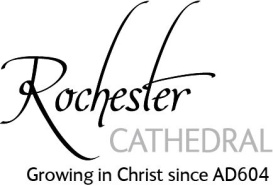 